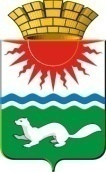 АДМИНИСТРАЦИЯ СОСЬВИНСКОГО ГОРОДСКОГО ОКРУГА ПОСТАНОВЛЕНИЕот 21.10.2019   №  779			          п.г.т. СосьваО внесении изменений в муниципальную программу «Реализация и развитие муниципального управления в Сосьвинском городском округе до 2025 года», утвержденную постановлением администрации Сосьвинского городского округа от 28.09.2018 № 757В соответствии с решением Думы Сосьвинского городского округа от 11.10.2019 № 245 «О внесении изменений в решение Думы Сосьвинского городского округа от 13.12.2018 № 182 «О бюджете Сосьвинского городского округа на 2019 год и плановый период 2020 и 2021 годов», постановлением администрации Сосьвинского городского округа от 17.07.2018 № 556 «Об утверждении Порядка формирования и реализации муниципальных программ Сосьвинского городского округа», руководствуясь статьями 27, 30, 45 Устава Сосьвинского городского округа, администрация Сосьвинского городского округа ПОСТАНОВЛЯЕТ: 1. Внести в муниципальную программу «Реализация и развитие муниципального управления в Сосьвинском городском округе до 2025 года», утвержденную постановлением администрации Сосьвинского городского округа от 28.09.2018 № 757 (в редакции постановления администрации Сосьвинского городского округа от 24.12.2018 № 1027, от 18.02.2019 № 79, от 24.04.2019 № 237, от 24.06.2019 № 410) следующие изменения:1) строку «Объемы финансирования муниципальной программы по годам реализации, тыс. рублей» Паспорта муниципальной программы «Реализация и развитие муниципального управления в Сосьвинском городском округе до 2025 года» изложить в новой редакции:2) Приложение № 2 «План мероприятий по выполнению муниципальной программы «Реализация и развитие муниципального управления в Сосьвинском городском округе до 2025 года»» читать в новой редакции (прилагается).2. Настоящее постановление опубликовать в газете «Серовский рабочий».3. Контроль исполнения настоящего постановления оставляю за собой.Глава Сосьвинского  городского округа	                                                                                  Г.Н. МакаровОбъемы финансирования            
муниципальной программы        
по годам реализации, тыс. рублей ВСЕГО:  324 779,0 тыс. рублей,                                
в том числе: 
2019 год – 106 372,3 тыс. рублей;2020год – 108 308,2 тыс. рублей;2021 год – 110 098,5  тыс. рублей;2022 год – 0 тыс. рублей;2023 год – 0 тыс. рублей;2024 год – 0 тыс. рублей;2025 год – 0 тыс. рублей.из них:                                
федеральный бюджет: 12 891,4 тыс. рублей,в том числе: 
2019 год – 4 305,5 тыс. рублей;2020 год – 4 284,3 тыс. рублей;2021 год – 4 301,6 тыс. рублей;2022 год – 0 тыс. рублей;2023 год – 0 тыс. рублей;2024 год – 0 тыс. рублей;2025 год – 0 тыс. рублей.областной бюджет: 115 118,5 тыс. рублей,                                
в том числе: 
2019 год – 35 932,5 тыс. рублей;2020 год – 39 587,5 тыс. рублей;2021 год – 39 598,5 тыс. рублей;2022 год – 0 тыс. рублей;2023 год – 0 тыс. рублей;2024 год – 0 тыс. рублей;2025 год – 0 тыс. рублей.местный бюджет: 196 769,1тыс. рублей,                                
в том числе: 
2019 год – 66 134,3 тыс. рублей;2020 год – 64 436,4 тыс. рублей;2021 год – 66 198,4 тыс. рублей;2022 год – 0 тыс. рублей;2023 год – 0 тыс. рублей;2024 год – 0 тыс. рублей;2025 год – 0 тыс. рублей.внебюджетные источники: 0 тыс. рублей,                                
в том числе: 
2019 год – 0 тыс. рублей;2020 год – 0 тыс. рублей;2021 год – 0 тыс. рублей;2022 год – 0 тыс. рублей;2023 год – 0 тыс. рублей;2024 год – 0 тыс. рублей;2025 год – 0 тыс. рублей.